________________________________________________________________________________________________________________________________________РЕСПУБЛИКАНСКИЙ КОМИТЕТПРЕЗИДИУМП О С Т А Н О В Л Е Н И Е23 октября 2019 года			г. Казань			Протокол № 48О плане работы Татарстанского республиканского комитета Росхимпрофсоюза на 2020 годПрезидиум Татрескома Росхимпрофсоюза ПОСТАНОВЛЯЕТ:1. Утвердить план работы Татарстанского республиканского комитета Росхимпрофсоюза на 2020 год.2. Председателям первичных профсоюзных организаций, работникам аппарата Татарстанского республиканского комитета Росхимпрофсоюза обеспечить выполнение запланированных мероприятий в установленные сроки.3. Контроль за выполнением настоящего постановления возложить на Хусаинова Р.И. – специалиста по организационной работе Татарстанского республиканского комитета Росхимпрофсоюза.ПредседательТатрескома Росхимпрофсоюза 					А.Л. ИльинХимия промышленносты тармаклары хезмәтчәннәренең Россия профессиональ союзы ТАТАРСТАН РЕСПУБЛИКА ОЕШМАСЫ420012, Казан, Мөштәри ур., 9, Тел.: 236-96-95, 236-99-57, 236-97-34Факс: 236-99-57, 236-19-73E-mail: chemprof-rt@mail.ruwww.chemprof-rt.ru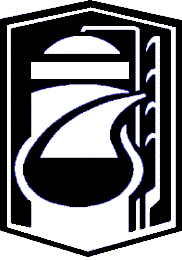  Российский профессиональный союз работников химических отраслей промышленностиТАТАРСТАНСКАЯ РЕСПУБЛИКАНСКАЯ ОРГАНИЗАЦИЯ420012, Казань, ул. Муштари, 9, Тел.: 236-96-95, 236-99-57, 236-97-34Факс: 236-99-57, 236-19-73E-mail: chemprof-rt@mail.ruwww.chemprof-rt.ru